s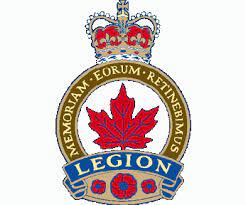 ROYAL CANADIAN LEGION #532 NEW HAMBURGMEMORIAL BANNER PROGRAM - APPLICATION FORMFor participation in the Honour Our Veterans Banner Program, please submit: the completed application forma sponsorship cheque of $150.00 made payable to Royal Canadian Legion, Branch 532An original photograph [any size] of the service person in uniform [will be returned]. If no photo of the veteran in uniform is available, then another original photo will be accepted VETERANFull Name of Service Member:                         ____________________________________          (as it will appear on banner)     Era of Service:                        		         ____________________________________     (WWI, WWII, Korea, etc.)  Branch of Military & Regiment:                          ___________________________________(Army, Navy, Air Force, etc.)Years served: [i.e. 1941-1945]                         ____________________________________SPONSORName of Sponsor to Appear on Banner:                     ____________________________________Relationship of Sponsor to Service Member:              ____________________________________Name of Applicant: 					        ____________________________________Relationship of Applicant to Service Member:  	       ____________________________________Address of Applicant: 				      _____________________________________      _____________________________________                      Phone Number of Applicant:  			       _____________________________________Email address of Applicant: 		    	     ______________________________________RELEASE:  I hereby grant permission for the use of the submitted service member’s photo in the Honour Our Veterans Banner Program without payment or other consideration.Applicant Signature:  		        	    ___________________________________________Printed Name:                                              ___________________________________________Date:  						    ___________________________________________Please deliver the completed application form, photo and sponsorship fee by June 24, 2023 to The Royal Canadian Legion, 65 Boullee Street, New Hamburg, ON. N3A 1E1 OR to Marie Voisin at 3332 Bleams Road.